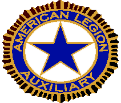 South Dakota American Legion Auxiliary
23782 136th Street 
Firesteel, SD 57633
605-461-3389
southdakotaala@gmail.comYEAR END REPORT DATES AND DETAILSAMERICANISM
Poem and Essay dates:
	March 1 – School/Student to Local Auxiliary or Unit Chairman
	March 15 – Unit to District President
	April 1 -  District President to Department Americanism Chairman
 			Mary Jo Boner
 			18057 461st Ave
                 		Castlewood, SD 57223
AUXILIARY EMERGENCY FUND
Send any year-end report to:		            Sue Christensen
              2010 Lakeview Cir
              Big Stone City, SD  57216CHILDREN AND YOUTH
April 1 send year-end report to Department Children and Youth Chairmen
			Theresa Maeschen	Stephanie Gordon
			417 E 10th Ave		1103 S Lynn Ave
			Mitchell, SD 57301          Montrose, SD 57084-2020
COMMUNITY SERVICE
April 1- send year-end report to:      			Sherry Woltjer
			412 N Washington Ave
			Dell Rapids, SD 57022
CONSTITUTION AND BYLAWS
April 1 - All Units send in UPDATED Constitution and Bylaws and any report to:
			Susie Learing
            			224 S Till Ave
  			Irene, SD  57037
CHAPLAIN
Please send prayers for President Patsy’s Prayer Book to:
 			Wendy Henley
 			47659 US Hwy 14
 			Aurora, SD  57002
HISTORIAN
April 1 – send year-end report to:    			Sharon Broghammer
 			1011 W 8th Ave Apt #27
 			Mitchell, SD 57301
ALA-SD GIRLS STATE
March 1- Registration due to: Tiffany French1645 Wildcat Lane
 	Custer, SD 57730LEADERSHIP
April 1 – Year-end report due to:   Anna Mae Warnier
 	310 Park Ave
 	Alcester, SD  57001LEGISLATIVE
 April 1 – Year-end report due to: 			Carol Edwards
 			20616 Maitland RD
 			Lead, SD 57754
NATIONAL SECURITY
April 1 – Year-end report due to:Joyce Smith
 	PO Box 182
 	Chester, SD  57016PAST PRESIDENT PARLEY
Units need to have their nominee to their District President at least a week before their District meeting.   April 15 - District Presidents to Past President Parley Chairman
 			Mary Jo Stier
 			PO Box 224
			Onida, SD  57564POPPY
May 15 – Poppy Poster winner at Unit level due to:  MUST BE POSTMARKED BY MAY 15Jane Benzel
27949 Horse Camp Rd
Hot Springs, SD 57747April 1 – Unit Award – Most Outstanding Poppy Program:	Presented to one unit in each division (5) announced by the national Poppy committee at the pre-convention meeting.Entry must be typewritten in narrative form not to exceed 1,000 words.The report should cover all areas of emphasis and any relevant information involving program activity and describing your use of the poppy throughout the year.
For form go to: https://www.legion-aux.org/National-Awards-Form
PUBLIC RELATIONS
April 1 – send year -end report to:  			Jill Lamer
 			46138 252nd St.
 			Hartford, SD 57033VETERANS AFFAIRS AND REHABILITATION
 April 1 – send year-end report to: Laura “Susie” Clyde
 	2038 Baltimore Ave
 	Hot Springs, SD 57747
		